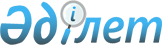 О признании утратившим силу постановления акимата района Сауран № 386 от 05 декабря 2022 годаПостановление акимата Сауранского района Туркестанской области от 29 августа 2023 года № 243
      В соответствии статьи - 107 Социального кодекса Республики Казахстан, статьи - 31, 37 Закона Республики Казахстан "О местном государственном управлении и самоуправлении в Республике Казахстан", статьи - 65 Закона Республики Казахстан "О правовых актах" акимат района Сауран ПОСТАНОВЛЯЕТ:
      1. Признать утратившим силу постановление акимата района Сауран № 386 "Об установлении квоты рабочих мест для лиц с инвалидностью на 2023 год".
      2. Контроль за исполнением настоящего постановления возложить на заместителя акима района Е.Жангазиева.
      3. Настоящее постановление вводится в действие по истечении десяти календарных дней после дня его первого официального опубликования.
					© 2012. РГП на ПХВ «Институт законодательства и правовой информации Республики Казахстан» Министерства юстиции Республики Казахстан
				
      Аким района Сауран

Г.Усенбаев
